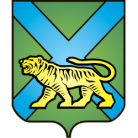 ТЕРРИТОРИАЛЬНАЯ ИЗБИРАТЕЛЬНАЯ КОМИССИЯ
ГОРОДА УССУРИЙСКАРЕШЕНИЕг. УссурийскО назначении члена участковой избирательной комиссии с правом решающего голосаизбирательного участка № 3804На основании решений территориальной избирательной комиссии города Уссурийска от 01 сентября 2016 года № 187/32 «Об освобождении от должности председателя и сложении полномочий члена участковой избирательной комиссии с правом решающего голоса избирательного участка № 3804» , в соответствии с пунктом 11 статьи 29 Федерального закона «Об основных гарантиях избирательных прав и права на участие в референдуме граждан Российской Федерации», пунктом 10 статьи 32 Избирательного кодекса Приморского края, решением Избирательной комиссии Приморского края от 29 августа 2016 года № 2853/368 «О кандидатурах, дополнительно зачисленных в резерв  составов участковых комиссий Приморского края  избирательных участков № 3806,   № 3807,  № 3814, № 3823, группы с № 2801 по № 2869, с № 2880 по № 2899», территориальная избирательная комиссия города УссурийскаРЕШИЛА:Назначить членом участковой избирательной комиссии с правом решающего голоса избирательного участка № 3804 Табунову Оксану Леонидовну, 12.12.1973 года рождения, образование среднее специальное, художественного руководителя МБУК «Централизованная клубная система» Уссурийского городского округа, кандидатура предложена собранием избирателей по месту работы: МБУК «Централизованная клубная система» Уссурийского городского округа.Направить настоящее решение в участковую избирательную комиссию избирательного участка 3804 для сведения.Выдать члену участковой избирательной комиссии избирательного участка № 3804  Табуновой О.Л. удостоверения установленного образца.Разместить настоящее решение на официальном сайте администрации Уссурийского городского округа в разделе «Территориальная избирательная комиссия города Уссурийска» в информационно-телекоммуникационной сети «Интернет».Председатель комиссии			                 	              О.М. МихайловаСекретарь комиссии						                   С.В. Хамайко01 сентября 2016 года                       № 188/32